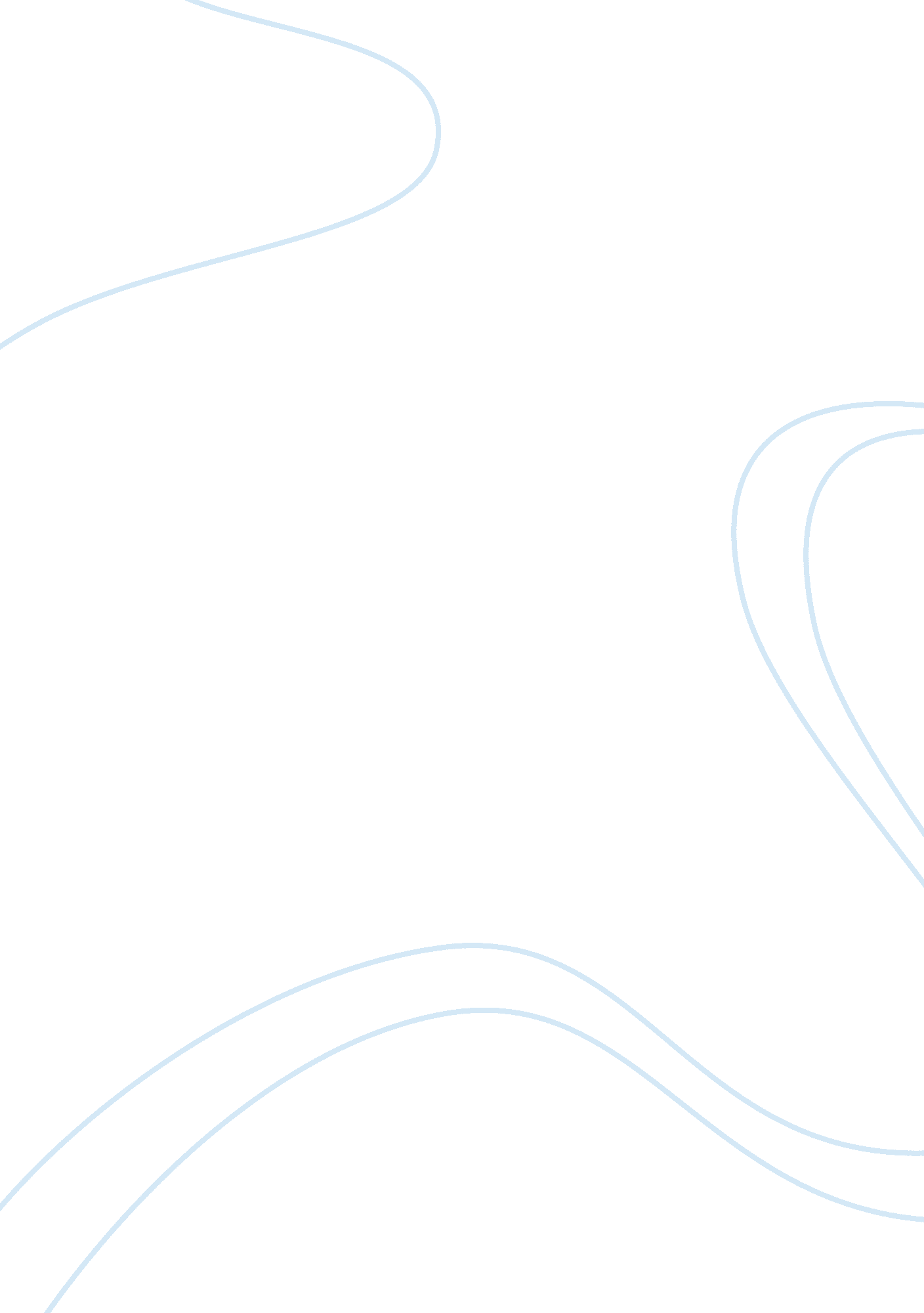 Better safe than sorryBusiness, Decision Making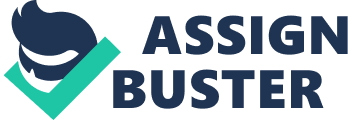 You should be cautious—if you are not, you may regret it. It is wise to be careful and protect yourself against any risk rather than be careless. Cautiousness is indeed a must in every actions and decisions we make in our everyday living. We must always think twice before making decisions that might bring back a big change in our lives. Generally speaking, most of the times people tend to be careless. Some people, especially the young, act with reckless attitude regardless of the consequences in mind. But on the other hand, people who are mature enough with their work and life tend to be more cautious and careful with the decisions they make, otherwise, they’ll regret everything because of a simple mistake and carelessness. Most people are sorry for mistakes they had committed during their youth because at that time, they weren’t very aware of the responsibilities that may arise. Lucky they will be when the decision that they made give a good result. People used to believe that life was full of risks, so “ why not take it anyway?” But thinking in a practical way, everyone must keep in mind that life offers so many opportunities. It is up to us what decision to make and what are the consequences of choosing such decision. For life had never been easy. Things should be done right or else they're going to be regretted. It is better to do things calmly and easily than do them wrong and regret it later on. It is true that it is better to be safe than sorry but doing things right is what matters the most, whatever the circumstances are. 